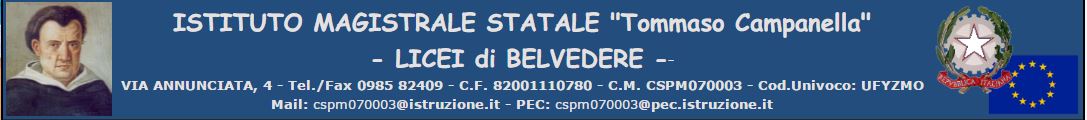 LE NOSTRE ECCELLENZE100 e 100 e lode!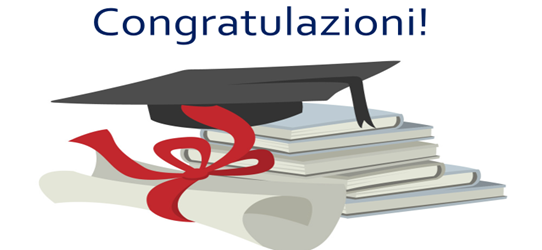 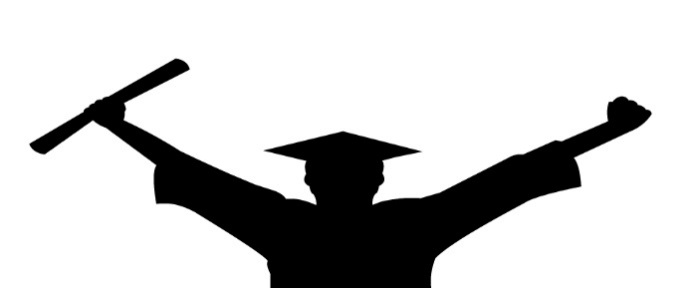 ANNO SCOLASTICO 2011/2012        -     Belletto Sara  5°ABorrello Francesco 5°A*D’Acunto Jessica 5°AImpieri Cristina 5°AToto Serena 5°A*Bruno Mario 5°BDe Luca Gianluca 5°BGrosso Rosamaria 5°B*Truscelli Carmela 5°BCerimigna Jasmine 5°G*D’Attoli Angelica 5°GMarino Laura 5°GPresta Paolo 5°G*Biondo Fabio 5°ICetraro Jessica 5°IMonetta Daniela 5°IANNO SCOLASTICO 2012/2013D’amico Ciriaco 5°A                                                                     Papa Elisa 5°A*Branda Francesco 5°BImpieri Luigi 5°BUndicino Eugenio 5°BCairo Alessandra 5°GPonte Sara 5°G*Sollazzo Michela 5°GCampagna Verdiana 5°I*Francica Francesca 5°IPerrone Davide 5°IANNO SCOLASTICO 2013/2014Amatuzzo Martina 5°ABenvenuto Giuseppe 5°AScavella Elisa 5°ACairo Stefano 5°BCalafiori  Antonio Raffaele 5°BDi Marco Alessandro 5°BImpieri Lorenzo 5°B*Raffa Giovanni 5°BRiente Barbara 5°DArcuri Paola 5°G*Bianco Elisa 5°GLiporace Paola 5°GANNO SCOLASTICO 2014/2015*Casella Monica 5°A                  *Russo Pietro 5°A*Argirò Annarita 5°BBorrelli Luca 5°BDe Luca Martina 5°BFerrante Franca 5°B*Ierardi Annarita 5°B*Laino Maria Anna 5°BToto Ilenia 5°BVentre Antonio 5°BKrasnorutska Tatiana 5°C*Marino Paola 5°DAldea Andreea Laise 5°EANNO SCOLASTICO 2015/2016Bergamo Federica 5°A*Ciriegio Annagraia 5°A*Grosso Ylenia 5°AMiscia Massimiliano 5°ARiente Maria Francesca 5°ABelletto Rachele 5°B*Bencardino Sarah 5°B*Campilongo Chiara 5°BMartorelli Michele 5°BNatale Francesco 5°B Nocito  Matteo 5°B Riccio Matteo Maria 5°BAlberti Simona 5°C D’Agostino Francesca 5°G* Greco Michele 5°G Manchei Gaia 5°G Minervino Maria 5°G Porso Daniela 5°G* Riente Alessia 5°G*